СХЕМА ГРАНИЦ ПРИЛЕГАЮЩИХ ТЕРРИТОРИЙРаздел 1 Схема прилегающей территории Раздел 2Схема прилегающей территорииОписание местоположения границ прилегающих территорийРаздел 3 Схема прилегающей территорииПлан (чертеж, схема) прилегающих территорий Лист  № 1 раздела 1 Всего листов раздела 1: 1Всего разделов: 3Всего листов: 3ОКТМО657300000016573000000165730000001Всего прилегающих территорий: 104,01 кв.мВсего прилегающих территорий: 104,01 кв.мВсего прилегающих территорий: 104,01 кв.мВсего прилегающих территорий: 104,01 кв.мНомер п/пУсловный номер прилегающей территорииКадастровый номер объекта недвижимостиПлощадь территорииМестоположение прилегающей территории (адресные ориентиры)166:34:0502029: ПТ3066:34:0502029:5834104,01 кв.мСвердловская обл., г.Асбест,в районе жилого дома № 31 по проспекту Ленина Лист  № 1 раздела 2 Всего листов раздела 2: 1Всего разделов: 3Всего листов: 3ОКТМО657300000016573000000165730000001Всего прилегающих территорий: 104,01 кв.мВсего прилегающих территорий: 104,01 кв.мВсего прилегающих территорий: 104,01 кв.мВсего прилегающих территорий: 104,01 кв.мУсловный номер прилегающей территорииНомера точекКонтурКоординатыКоординатыУсловный номер прилегающей территорииНомера точекКонтурXY66:34:0502029: ПТ3011410829,091585735,5566:34:0502029: ПТ3021410840,351585737,1766:34:0502029: ПТ3031410841,661585728,1166:34:0502029: ПТ3041410833,971585726,8166:34:0502029: ПТ3051410830,381585726,2066:34:0502029: ПТ3011410829,091585735,5566:34:0502029: ПТ3062410834,731585731,3166:34:0502029: ПТ3072410834,921585729,9366:34:0502029: ПТ3082410836,321585730,1266:34:0502029: ПТ3092410836,121585731,5166:34:0502029: ПТ3062410834,731585731,31Лист  № 1 раздела 3 Всего листов раздела 3: 1 Всего разделов: 3Всего листов: 3ОКТМО657300000016573000000165730000001Всего прилегающих территорий: 104,01 кв.мВсего прилегающих территорий: 104,01 кв.мВсего прилегающих территорий: 104,01 кв.мВсего прилегающих территорий: 104,01 кв.м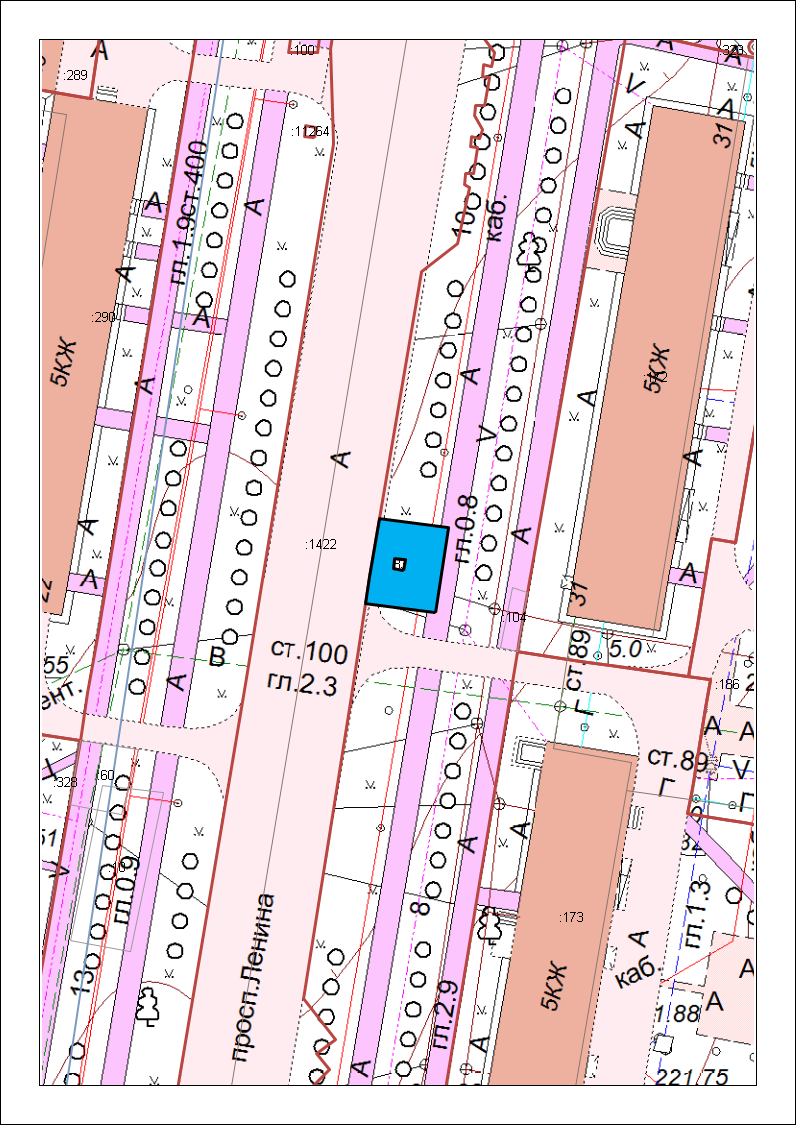 Масштаб:1:1000